Управление государственных доходов по Теректинскому району просит Вас опубликовать в социальных сетях и на сайте Департамента государственных доходов по ЗКО следующую информацию:Управление государсвенных доходов по Теректинскому району в целях поиска потенциальных покупателей сообщает о продаже имущества в виде недвижимости первичный объект: Общественно-деловое учреждение, земельный участок, Делимый, ведение личного подсобного хозяйства, по адресу: обл. Западно-Казахстанская, р-н Теректинский, с.о. Федоровский, с. Федоровка, ул. А.С Пушкина, д. 2/1;;Идентификатор: 19593046; Категория: Имущество ограниченное в распоряжении (налоговая задолженность); Тип: Недвижимость; Объект реализации: Наименование: Первичный объект: Общественно-деловое учреждение, земельный участок, Делимый, ведение личного подсобного хозяйства, по адресу: обл. Западно-Казахстанская, р-н Теректинский, с.о. Федоровский, с. Федоровка, ул. А.С Пушкина, д. 2/1;; Описание: Гаражи, состояние удовлетворительное, имеется второе недостроенное здание общей площадью 181.5 кв.м.; Регистрация в Регистре недвижимости: Да; Кадастровый номер: 08:125:001:879; Тип недвижимости: Гараж; Фонд: жилой фонд; Функциональное назначение: гаражные боксы; Общая площадь, кв.м: 0,23; Площадь земельного участка, га: 0,23; Год постройки: 1974; Функциональное назначение земельного участка: гаражные боксы; Вид собственности на земельный участок: Право собственности; Адрес: Казахстан, Западно-Казахстанская область, Теректинский район, обл. Западно-Казахстанская, р-н Теректинский, с.о. Федоровский, с. Федоровка, ул. А.С Пушкина, д. 2/1; Данные об оценке: Наименование оценщика: TOO "FinExpertiza Consulting"; Номер отчета: FE-01/11/315; Дата отчета: 27.05.2022; Оценочная стоимость, тг: 27 530 000,00; Дата оценки: 25.04.2022; Данные об обременении/аресте: Наличие обременений (арестов): Да.;Уполномоченное лицоАКЦИОНЕРНОЕ ОБЩЕСТВО "ФОНД ПРОБЛЕМНЫХ КРЕДИТОВ"; ИИН/БИН: 120140005984; Адрес: 050051;Алматы г.а.;Медеуская р.а.;пр.Достык, дом 160;Телефоны для справок: (727) 355-01-11, 356-09-71, 356-09-72 Сall-центр Департамента реализации активов вн.2156, 2157;Орган государственных доходовБИН: 941040000522; Наименование (рус. яз): РЕСПУБЛИКАНСКОЕ ГОСУДАРСТВЕННОЕ УЧРЕЖДЕНИЕ "УПРАВЛЕНИЕ ГОСУДАРСТВЕННЫХ ДОХОДОВ ПО ТЕРЕКТИНСКОМУ РАЙОНУ ДЕПАРТАМЕНТА ГОСУДАРСТВЕННЫХ ДОХОДОВ ПО ЗАПАДНО-КАЗАХСТАНСКОЙ ОБЛАСТИ КОМИТЕТА ГОСУДАРСТВЕННЫХ ДОХОДОВ МИНИСТЕРСТВА ФИНАНСОВ РЕСПУБЛИКИ КАЗАХСТАН"; Адрес: Казахстан, 091100, Западно-Казахстанская область, Теректинский район, с. Федоровка, ул. Юбилейная, 16; Телефоны для справок: (71132) 21-9-94, эл. почта: terekta@taxwest.mgd.kz, eberdigaliev@taxwest.mgd.kzДолжникИндивидуальный предприниматель; 780922300797; САВЧЕНКО АНДРЕЙ ВАСИЛЬЕВИЧ;Реквизиты для перечисления гарантийного взносаПолучатель платежа (рус.): АКЦИОНЕРНОЕ ОБЩЕСТВО "ИНФОРМАЦИОННО-УЧЕТНЫЙ ЦЕНТР"; БИН: 050540004455.Расчетный счет (IBAN/ИИК) в АО "Народный банк Казахстана": KZ946017111000000330; БИК: HSBKKZKX;КНП: 171; Кбе: 16.ПубликацияИзвещение о продаже опубликовано: на веб-портале Реестра государственного имущества - 23.06.2022;Веб портал: https://e-auction.gosreestr.kz/p/ru/auctions/245601/viewТип торгов: Аукцион по продаже имущества налогоплательщика Стартовая цена: 27 530 000,00 тг. Минимальная цена: 17 894 500,00 тг. Гарантийный взнос: 4 129 500,00 тг.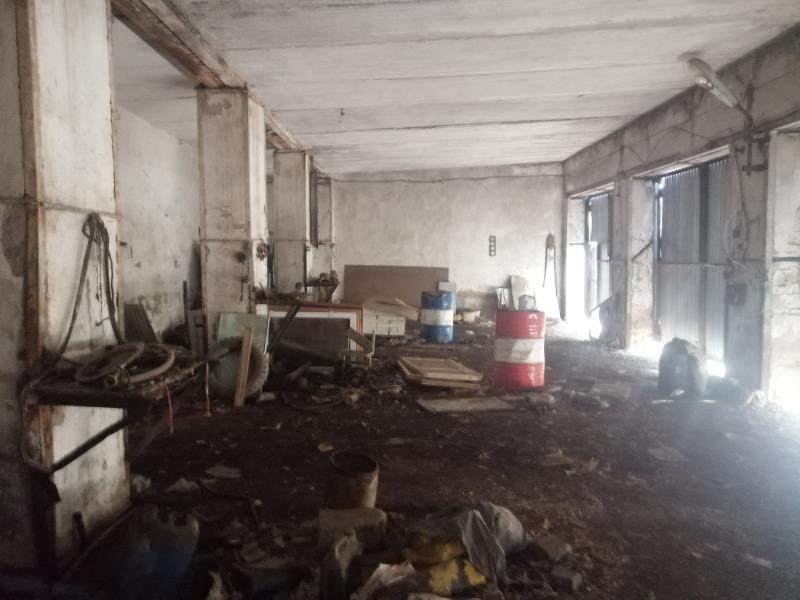 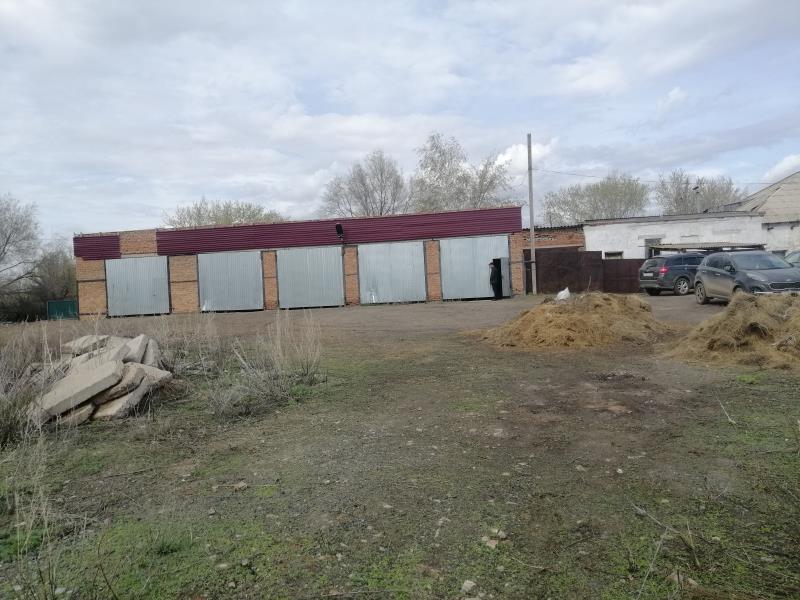 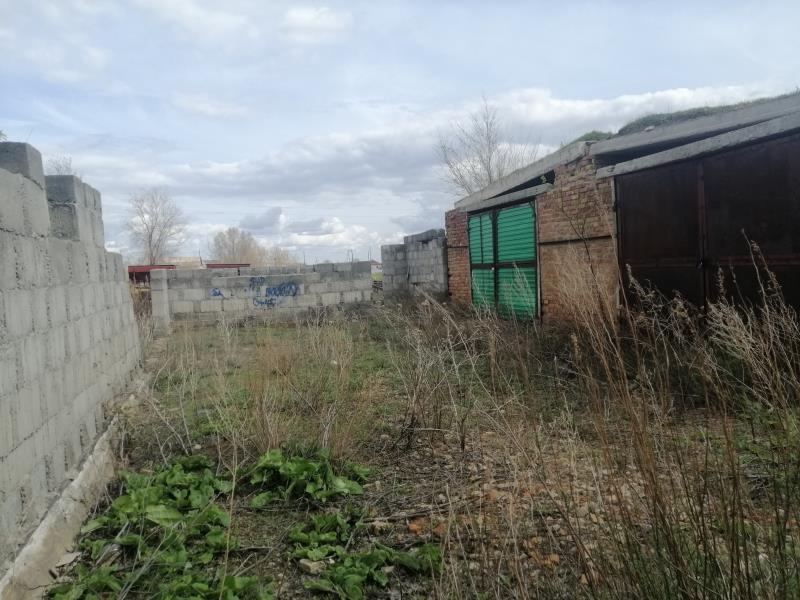 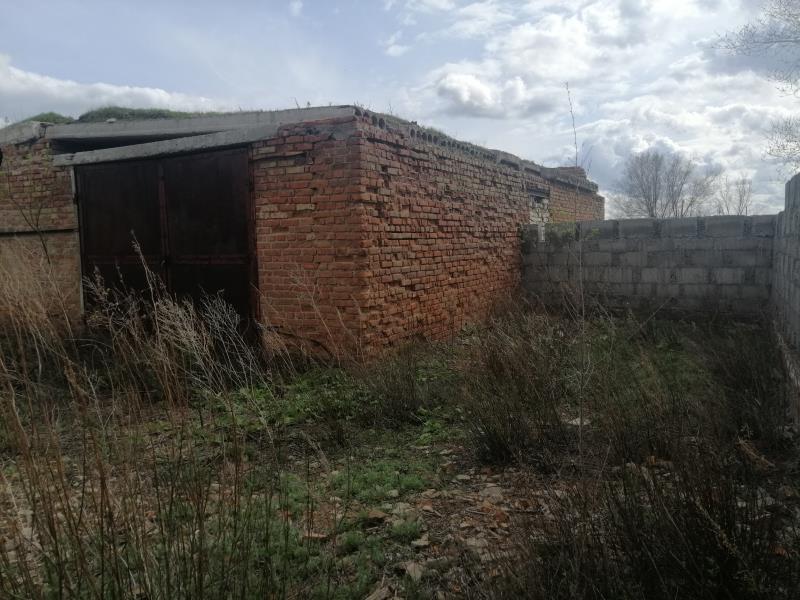 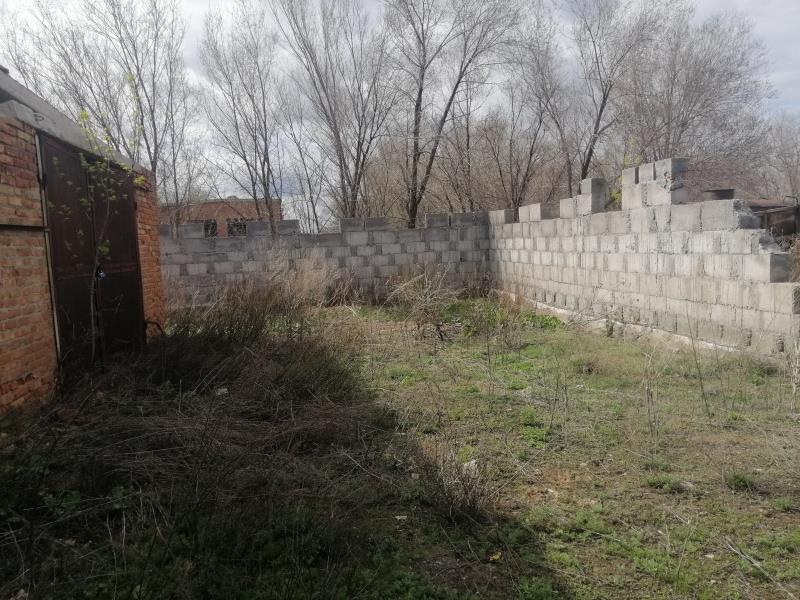 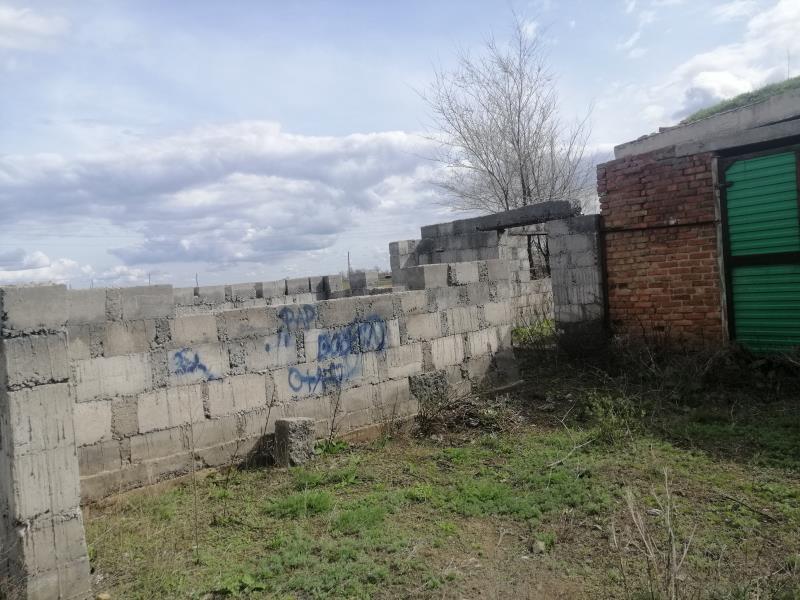 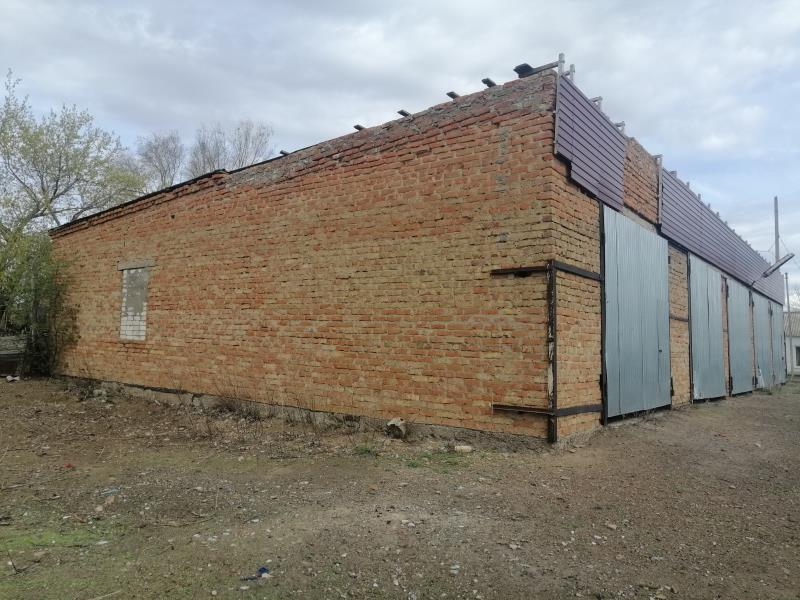 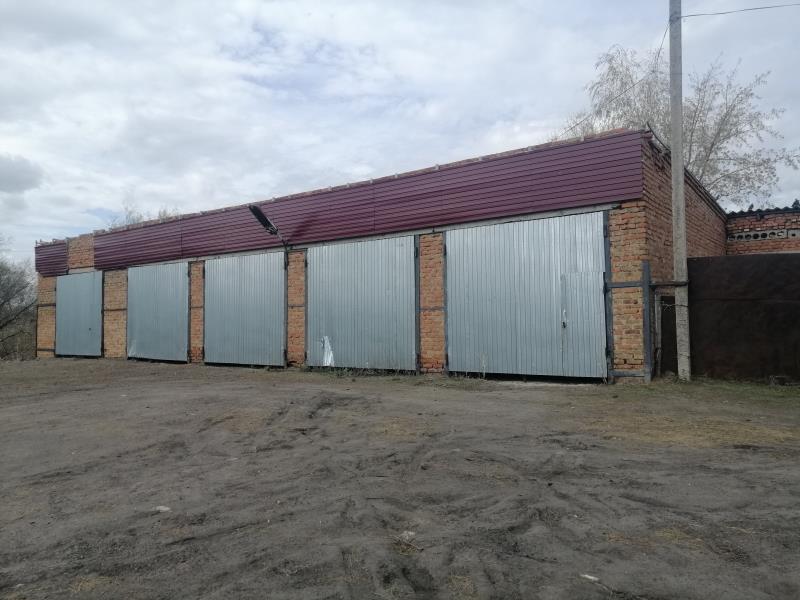 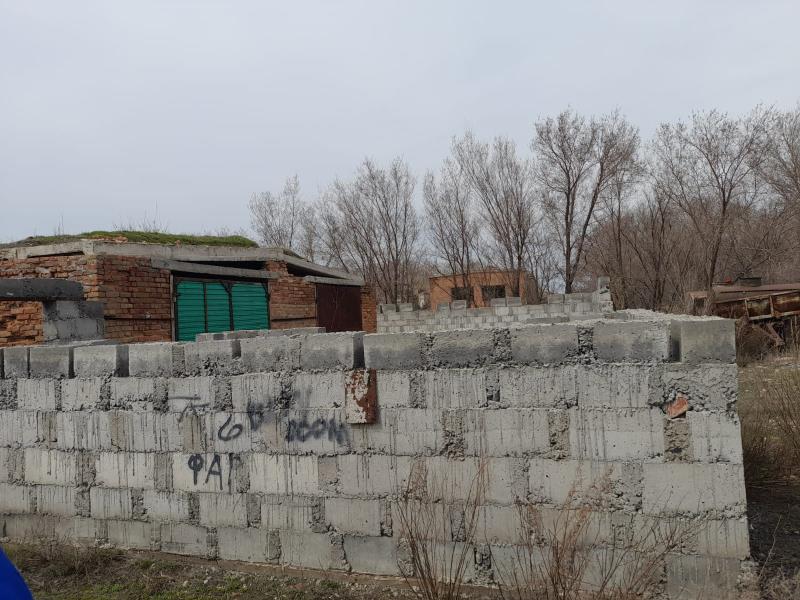 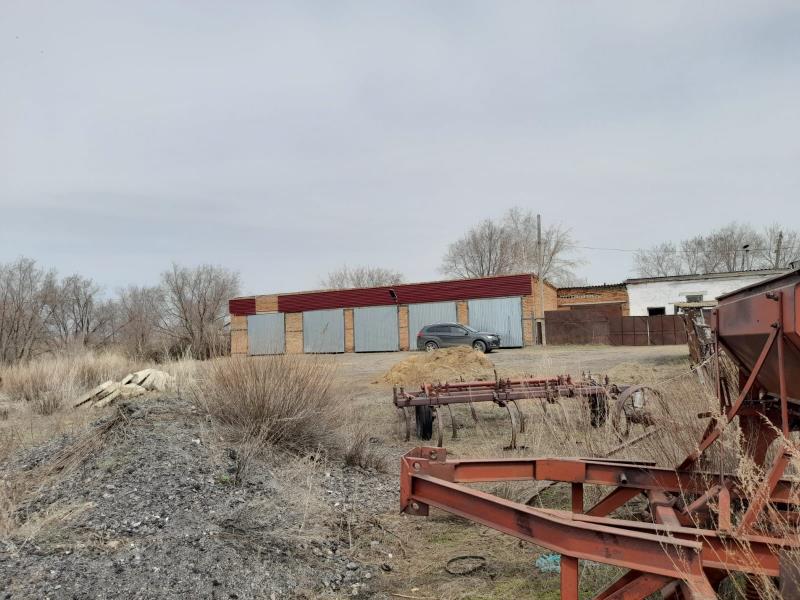 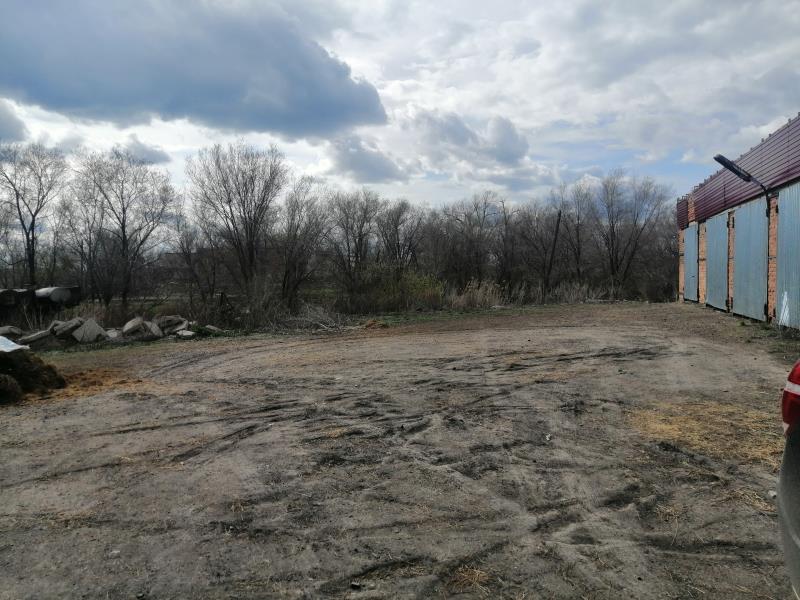 Қазақстан РеспубликасыҚаржы Министрлігінің Мемлекеттік кірістер комитетіБатыс Қазақстан облысы бойынша Мемлекеттік кірістер департаментінің Теректі ауданы бойынша Мемлекеттік кірістер басқармасы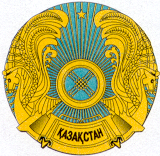 Управление государственных доходов по Теректинскому району Департамента государственных доходов по Западно-Казахстанской области Комитета государственных доходов Министерства финансов Республики Казахстан091100, Федоровка аулы, Юбилейное көшесі, 16 тел.: (71132) 21-7-50, факс (71132) 21-9-94090000, п.Федоровка, ул. Юбилейная, 16 тел.: (71132) 21-7-50, факс (71132) 21-9-94090000, п.Федоровка, ул. Юбилейная, 16 тел.: (71132) 21-7-50, факс (71132) 21-9-94